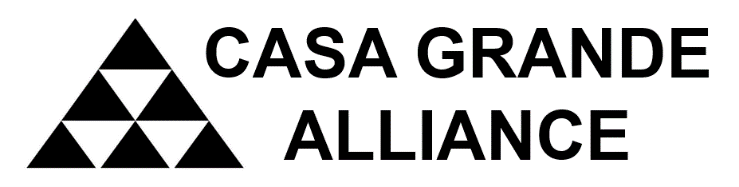 280 West McMurray BoulevardCasa Grande, AZ 85122520.836.5022Volunteer ApplicationVolunteer QualifiersThe Casa Grande Alliance is looking for volunteers who: Believe in the work of the Casa Grande Alliance Are enthusiastic Have a positive, can-do attitude Are committed Are reliableAPPLICANT’S STATEMENTI certify that all answers given in this application are true and correct. I authorize the Casa Grande Alliance to conduct any investigation necessary to verify any and all information concerning statements made by me on this application, related papers and oral interviews. I understand the verification may include a background check.I also understand that unauthorized sharing of confidential and/or sensitive information by me while volunteering at the Casa Grande Alliance is a violation of State and Federal Privacy Act laws, punishable by both criminal and civil prosecution.Applicant’s signature __________________________________________ Date ___________________If applicant is a minor,Signature of Parent/Guardian______________________________________ Date _________________ STATEMENT OF PERSONAL HISTORY STATEMENT OF PERSONAL HISTORY STATEMENT OF PERSONAL HISTORY STATEMENT OF PERSONAL HISTORY STATEMENT OF PERSONAL HISTORY STATEMENT OF PERSONAL HISTORY STATEMENT OF PERSONAL HISTORYInstructions: Print or type all answers. Read every question carefully and answer every question. DO NOT LEAVE BLANK SPACES. If the question does not apply to you, print or type "DNA" in that answer block. Incomplete or unsigned statements cannot be processed. Instructions: Print or type all answers. Read every question carefully and answer every question. DO NOT LEAVE BLANK SPACES. If the question does not apply to you, print or type "DNA" in that answer block. Incomplete or unsigned statements cannot be processed. Instructions: Print or type all answers. Read every question carefully and answer every question. DO NOT LEAVE BLANK SPACES. If the question does not apply to you, print or type "DNA" in that answer block. Incomplete or unsigned statements cannot be processed. Instructions: Print or type all answers. Read every question carefully and answer every question. DO NOT LEAVE BLANK SPACES. If the question does not apply to you, print or type "DNA" in that answer block. Incomplete or unsigned statements cannot be processed. Instructions: Print or type all answers. Read every question carefully and answer every question. DO NOT LEAVE BLANK SPACES. If the question does not apply to you, print or type "DNA" in that answer block. Incomplete or unsigned statements cannot be processed. Instructions: Print or type all answers. Read every question carefully and answer every question. DO NOT LEAVE BLANK SPACES. If the question does not apply to you, print or type "DNA" in that answer block. Incomplete or unsigned statements cannot be processed. Instructions: Print or type all answers. Read every question carefully and answer every question. DO NOT LEAVE BLANK SPACES. If the question does not apply to you, print or type "DNA" in that answer block. Incomplete or unsigned statements cannot be processed. Name (Last, First, Middle)Name (Last, First, Middle)Name (Last, First, Middle)Name (Last, First, Middle)Name (Last, First, Middle)Name (Last, First, Middle)Name (Last, First, Middle)AddressAddressAddressAddressAddressAddressAddressCityCityState/Zip CodeState/Zip CodeHow long at this address?How long at this address?How long at this address?Date of Birth (Month/Day/Year)Date of Birth (Month/Day/Year)Work Telephone NumberWork Telephone NumberCell/Mobile NumberCell/Mobile NumberCell/Mobile NumberEmail AddressEmail AddressEmail AddressEmail AddressBest Way and Time To Reach YouBest Way and Time To Reach YouBest Way and Time To Reach YouEmergency Contact Name/RelationshipEmergency Contact Name/RelationshipEmergency Contact Name/RelationshipEmergency Contact Name/RelationshipEmergency Contact NumberEmergency Contact NumberEmergency Contact NumberFingerprint Clearance Card:   Do you have a AZ DPS Class 1 Fingerprint Clearance Card?  Fingerprint Clearance Card:   Do you have a AZ DPS Class 1 Fingerprint Clearance Card?  Fingerprint Clearance Card:   Do you have a AZ DPS Class 1 Fingerprint Clearance Card?  Fingerprint Clearance Card:   Do you have a AZ DPS Class 1 Fingerprint Clearance Card?  Fingerprint Clearance Card:   Do you have a AZ DPS Class 1 Fingerprint Clearance Card?  Fingerprint Clearance Card:   Do you have a AZ DPS Class 1 Fingerprint Clearance Card?  Fingerprint Clearance Card:   Do you have a AZ DPS Class 1 Fingerprint Clearance Card?  Fingerprint Clearance Card:   Do you have a AZ DPS Class 1 Fingerprint Clearance Card?  References — List at least three people who have known you for over one year who can answer questions concerning your past conduct and character.References — List at least three people who have known you for over one year who can answer questions concerning your past conduct and character.References — List at least three people who have known you for over one year who can answer questions concerning your past conduct and character.References — List at least three people who have known you for over one year who can answer questions concerning your past conduct and character.References — List at least three people who have known you for over one year who can answer questions concerning your past conduct and character.References — List at least three people who have known you for over one year who can answer questions concerning your past conduct and character.References — List at least three people who have known you for over one year who can answer questions concerning your past conduct and character.References — List at least three people who have known you for over one year who can answer questions concerning your past conduct and character.NameStreet Address, City, State, Zip Street Address, City, State, Zip Home PhoneHome PhoneWork PhoneYears KnownYears KnownHow do you feel the Volunteer Program will benefit you? How do you feel the Volunteer Program will benefit you? How do you feel the Volunteer Program will benefit you? How do you feel the Volunteer Program will benefit you? How do you feel the Volunteer Program will benefit you? How do you think you could be of assistance to the Casa Grande Alliance? How do you think you could be of assistance to the Casa Grande Alliance? How do you think you could be of assistance to the Casa Grande Alliance? How do you think you could be of assistance to the Casa Grande Alliance? How do you think you could be of assistance to the Casa Grande Alliance? 21. Skills and Interests — Please circle or bold specific skills you would like to apply at the Casa Grande Alliance.21. Skills and Interests — Please circle or bold specific skills you would like to apply at the Casa Grande Alliance.21. Skills and Interests — Please circle or bold specific skills you would like to apply at the Casa Grande Alliance.21. Skills and Interests — Please circle or bold specific skills you would like to apply at the Casa Grande Alliance.21. Skills and Interests — Please circle or bold specific skills you would like to apply at the Casa Grande Alliance.Computer SkillsOffice SkillsPublic SpeakingCounselingCounselingTeachingMedical TrainingBudgetingGrant WritingGrant WritingFund RaisingEvent PlanningProject ManagementGraphic DesignGraphic DesignSocial MediaVideo ProductionWebsite DevelopmentMentoringMentoringBusiness WritingOrganizationOperationsDocumentationDocumentationForeign LanguageWhich?Speak FluentlyRead FluentlyRead FluentlySign LanguageArtistic SkillsOther22. Special Talents—Do you have any special talents that you would be willing to share?22. Special Talents—Do you have any special talents that you would be willing to share?22. Special Talents—Do you have any special talents that you would be willing to share?22. Special Talents—Do you have any special talents that you would be willing to share?22. Special Talents—Do you have any special talents that you would be willing to share?3. Availability — How many hours per week, month or season would you be able to volunteer?What days are you available to volunteer?Are there any other restrictions on your availability?                                                  If YES, please explain.3. Availability — How many hours per week, month or season would you be able to volunteer?What days are you available to volunteer?Are there any other restrictions on your availability?                                                  If YES, please explain.3. Availability — How many hours per week, month or season would you be able to volunteer?What days are you available to volunteer?Are there any other restrictions on your availability?                                                  If YES, please explain.3. Availability — How many hours per week, month or season would you be able to volunteer?What days are you available to volunteer?Are there any other restrictions on your availability?                                                  If YES, please explain.YES      NO